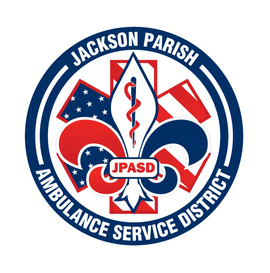 JACKSON PARISH AMBULANCE SERVICE DISTRICT115 Watts StreetJonesboro, LA  71251Office:  (318)-259-2877   Fax:  (318)-259-2099 jacksonparishambulance@jpasd.comAaron Johnson 								BOARD MEMBERSEMS Director								Allen Lindsay, ChairmanPaula Parkerson	, MD							Joe Vail, Vice-ChairmanMedical Director								Conchita Doyle								              Alma Williams									              *Vacant*Notice Posted:  Tuesday January 11, 2022 @ 3:45 PM                                 NOTICE OF PUBLIC MEETINGA public meeting will be held as follows:DATE: 			January 13, 2022TIME:			12:00 PM  PLACE OF MEETING:	Jackson Parish Ambulance Service District115 Watts Street, Jonesboro, LA  71251Public Meeting AGENDA        1.  Call to Order      2.  Roll Call      3.  Invocation      4.  Pledge of Allegiance      5.  Recognition of Guests/Public Comments        6.  Approval of Minutes from December 20217.  Approval of Financials and payment of bills December 2021      8.  EMS Director’s Report       9.  Old Business 	A) Rescind Motion-Piggyback off Bossier Parish EMS Cardiac Monitor Bid in the           	November 2021 Board Meeting     10. New Business	A) Public Bid to purchase Patient Monitor and Defibrillator	B) Training Center Construction Change Order 	C) Resignation of Board Member George Wyatt     11. Adjournment	Reminder: Next Meeting: February 10, 2022 @ 12 NoonIn accordance with the Americans with Disabilities Act, if you need special assistance, please contact Aaron Johnson, EMS Director at 318-259-2891 describing the assistance that is necessary. Due to the Covid-19 virus visitors are asked to not present to the meeting with fever, cough, diarrhea, or general weakness. Masks will be provided for visitors. 